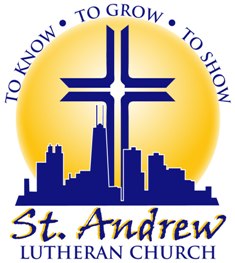 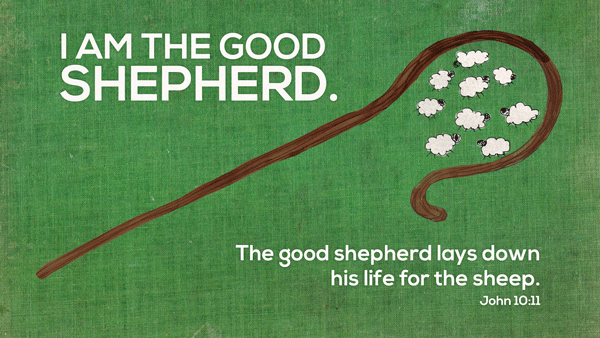 SUNDAY SCHOOL STARTS SEPTEMBER 13St. Andrew Sunday School for children three years old through 8th grade will begin Sunday September 13 from 10:45 – 11:30.  Since the closing of the school it is so much more important for your children to attend Sunday School and learn more about Jesus. Please join us and bring you friends as well.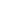 